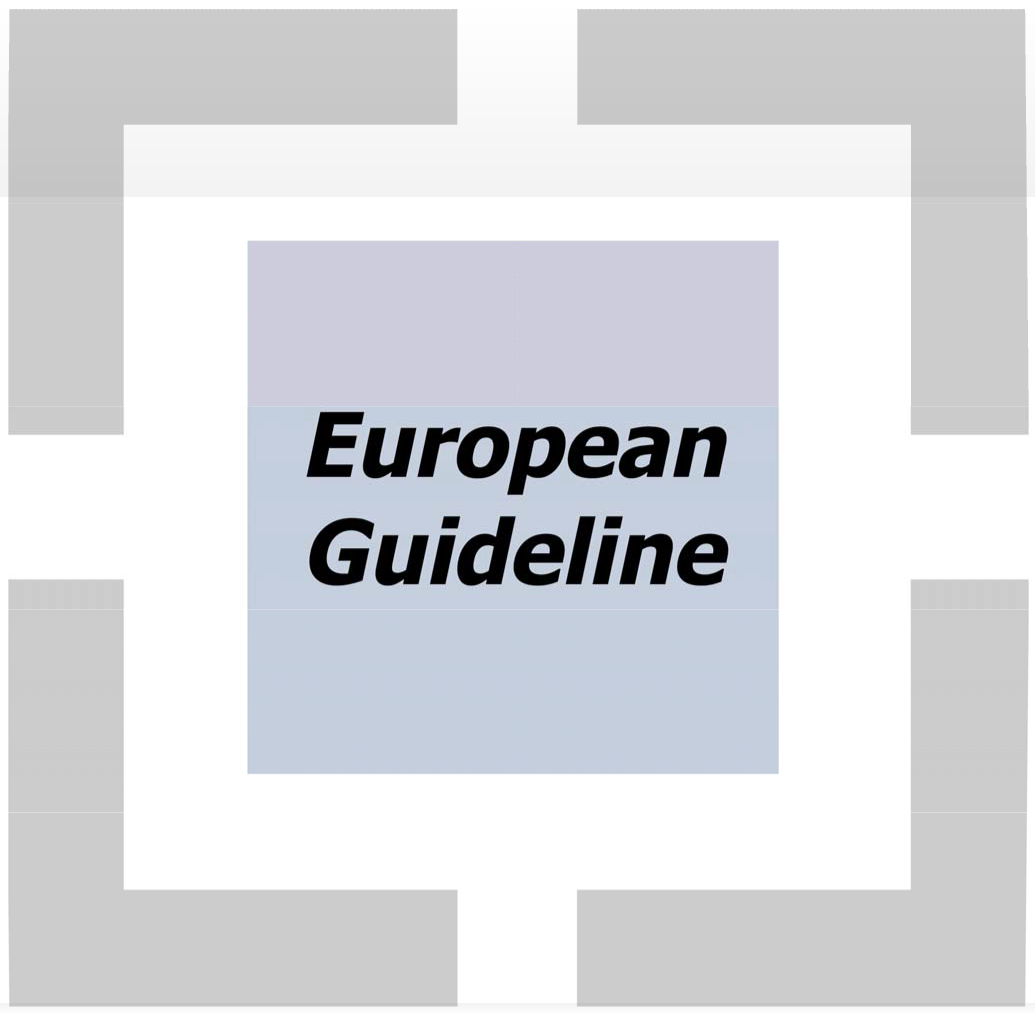 Emergency plan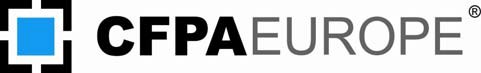 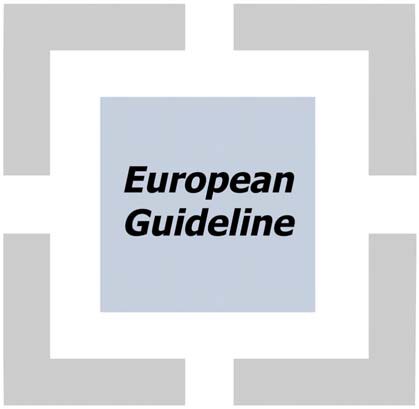 FOREWORDThe European fire protection associations have decided to produce common guidelines in order to achieve similar interpretation in European countries and to give examples of acceptable solutions, concepts and models. The Confederation of Fire Protection Associations in Europe (CFPA E) has the aim to facilitate and support fire protection activities across Europe/work in European/work in the European countries.The market imposes new demands for quality and safety. Today, fire protection forms an integral part of a modern strategy for survival and competitiveness.This guideline is primarily intended for those responsible for safety in companies and organisations. It is also addressed to the rescue services, consultants, safety companies etc so that, in the course of their work, they may be able to help companies and organisations to increase the levels of fire safety.The proposals within this guideline have been produced by the Finnish National Rescue Association and the author is Jarmo Majamaa from Finland.This guideline has been compiled by Guidelines Commission and adopted by all fire protection associations in the Confederation of Fire Protection Associations Europe.These guidelines reflect best practice developed by the countries of CFPA Europe. Where the guidelines and national requirement conflict, national requirements must apply.Zürich, 1 October 2010	Stockholm, 1 October 2010CFPA Europe	Guidelines CommissionDr. Hubert Rüegg	Tommy ArvidssonChairman	Chairman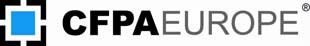 ContentsIntroductionTaking care of the safety systems belongs to the daily work of a company or institution. Working consciously in advance on matters of safety instead of learning afterwards from accidents that have occurred can be considered as important as the actual production and other activities carried out on site.Many accidents and damage are caused by incorrect and careless behaviour of human beings. Therefore, the best way of improving safety systems is to affect peoples’ attitudes and behaviour. However, safety does not become a practice by itself without constantly working on it. For a company, in order to get started, an honest and visible commitment of the management for improving the overall safety systems and arranging safe working conditions is needed. Importance of the overall safety and every employee’s responsibility for maintaining it can credibly be conveyed by means of managing and organizing.A company or organisation can improve their own safety systems in many ways. At first it is necessary to be aware of risks associated with the everyday activities. After that it is possible to prevent accidents by different means. Even by doing little things – for example by improving order and cleanliness– a great deal of accidents and damage can be avoided.At a scene of an accident, individual rescue actions play significant roles. Therefore, preparedness for voluntary action is needed. Much can be saved if – for example – an emergency call can be made without any delay and if the rescue actions can be started as soon as possible even before the professional help from the outside arrives.ScopeThe aim of this guideline is to help a company or an institution to be prepared for accidental situations e.g. fire and other accidents. That can be achieved by making a written document – Emergency Plan. The document can be used as a part of the business continuity plan. When planning, the organisation needs to decide the order of priority of the accidental situations to be handled. In this guideline, the focus of attention is fire safety.The emergency plan will advise on how to act if a fire or another accident has taken place. In the plan, all possible internal and external risks should be considered. Assistance from external bodies, such as the fire brigade, police and neighbours, should also be discussed.In this Guideline, Institutions are considered as premises which are used 24 hours a day being:HospitalsAccommodation premises and dwellings, which are intended for occupants whose changes to evacuate themselves are inferior to the normal because of their reduced physical or mental capabilities. Such occupants are usually elderly people.PrisonsNote: The method of making an emergency plan is also applicable for prisons. However, this guideline does not give advice on how to prevent a prisoner escaping.Contents of an emergency planIn the emergency plan, the following themes shall be studied:Possible accidental situations and their effectsMeasures for preventing dangerArrangements for evacuation and sheltering indoors, extinguishing and rescue operationsReserving and training the safety personnel, orienting the rest of the staff or residents to the planSafety devicesGuidelines for possible situations of danger and damageInforming persons concerned of the planFurthermore, in an emergency plan for an institution, it the reduced or restricted capabilities of the occupants have to be studied and taken into account when preparing a response for accidents. For this reason, a special “Fire safety assessment” made for these people shall be included in the plan. (see 3.1.3)Possible accidental situations and their effectsThe basis of the emergency plan is to recognize the risks of the activities of a company. First of all it is necessary to systematically find out what can occur and why. What are the possible consequences? The contents of the emergency plan should then be specified to match the risks identified.Recognizing and evaluating the risksIn a company, most of the risks are usually known. It is, however, also necessary to find out even those hazards that have not been previously identified because getting properly prepared requires discovering as many risks as possible. Identifying the risks can be carried out by different ways.Useful information can be obtained from internet or from companies and organizations selling, training and consulting for that purpose. Critical attitudes towards the prevailing business safety culture of the company and an open-minded attitude in developing working practices give additional advantage.Internal risksModern machines and equipment are usually safe to use as long as they are properly maintained.  In addition, statistics show that the safety level is definitely dependent on the way that people react in their everyday environment. Therefore, it is necessary to find out the risks associated with behaviour of the people concerned. Do they always follow the safety instructions or do they have a habit of taking risks because of being in a hurry or because of some other reason?Accidents can often be caused by problems in prevailing working conditions. Faults and mistakes in organization and leadership may lead to mistakes, irresponsibility, risk taking and accidents. Suchfaults can, for instance, be incomplete safety instructions, tools in bad condition, a safety device with difficult access, untidiness, continuous pressure of work, excessive overtime working and insufficient education or inadequate distribution of information.In every company and institution there are possible dangerous situations such as accidents, hooliganism, crimes and risks associated with information security, errors in technical or data systems, environmental hazards caused by chemicals in case of emission, leakage, explosion etc.It is also necessary to study the risks concerning activities of the company outside the actual premises.Fire risk assessment for institutionsIn certain buildings like hospitals, kindergartens, residences for the elderly and prisons, people   may not notice danger early enough or are not able to rescue themselves. Therefore, when drafting the emergency plan, it is necessary to investigate separately how the inability of the           residents will be taken into account in getting prepared for accidental situations. Thus, for planning and maintaining the fire safety in institutions, a fire risk assessment shall be made as a part of the emergency plan. For making the fire risk assessment, assistance can be obtained from the CFPA-E release “European Guideline No 6 – Fire Safety in Residential homes for the elderly”.External risksA company or an institution may also encounter danger because of reasons which are not dependent on its own activities. Such reasons can exist because of the location of the premises or dangerous activities in the neighbourhood. In this respect, co-operation with the local fire and rescue authority which knows the risks of the area is recommended.Typical threats can be: large fires, chemical accidents; pipeline accidents, traffic accidents on busy highways or traffic routes and at the bus and railway stations. Accident or danger can also be caused by criminal activities, hooliganism, arson or sabotage. A Break in electricity, in water supply or in heating may also cause unexpected situations as well as a flood, storm or other force of nature.In the emergency plan, a company or an institution gives a summary of the identified risks to be prevented and controlled by active measures.Measures of preventing dangers: safety cultureAfter identifying the risks it is necessary to plan how the factors affecting the safety systems can be eliminated or controlled and how the consequences of accidents can be decreased. Necessary measures to be taken shall be listed in the emergency plan.Preventing dangerous threats needs a good safety culture. This means a positive attitude to everything concerning the safety systems in the workplace and working in accordance with these.A good safety culture requires regular voluntary controls e.g. fire inspections. Responsibilities of the personnel for carrying out control actions shall be specified and recorded in a written document.Safe human behaviour can be motivated by arranging good working conditions. That will decrease the possibility of human errors. This includes good process planning, safe machines, active maintenance, cleanliness and order, information, education etc. Encouraging the personnel to participate in all this pays well.Increasing the safety level is also possible by means of technical arrangements. The basis of the constructional safety arrangements should be understood by the users of the building in their daily activities. It is important to be conscious of the need to maintain fire compartments, the importance of shutting the fire doors, the danger of arson and the reasons for safety requirements during repair work.Arson accounts for at least one third of building fires in many modern countries. The threat of arson can be reduced by order and cleanliness, careful and safe storing of chemicals and other goods, safe location of waste materials and by crime prevention, such as guarding and access control.In connection with repair and modification work, the safety of hot work has to be particularly considered. Hot work is defined as work which generates sparking and in which a flame or other source of heat is used, which causes danger of fire. Hot work includes e.g. gas and arc welding, abrasive cutting, grinding of metals and hot-air blasting.Companies and institutions need permanent guidelines for carrying out hot work in a safe way. Such a guideline may be called “The Control Plan for Hot Work” and it shall be included in the Emergency Plan. See the CFPA Guideline number 12.Work safety, preparedness for first aid and maintenance of the premises belong to a good safety culture as well in the prevention of accidents.Arrangements for evacuation and sheltering indoors, extinguishing and rescue operationsArrangements for evacuationA company or an institution needs a proper plan for the evacuation of personnel, customers and/or patients in the event of an accident. In the Emergency plan it shall be determined who will make the decision to evacuate, how the decision will be announced to people in danger, how the personnel will act, where the evacuation routes are located, how well the routes can transfer people and where the people shall come together after evacuation. In many densely populated urban areas, location of the meeting place has to be planned very carefully.People have to be safely evacuated from a building as soon as possible in case of fire. Escape routes should primarily lead out of the building to a safe place or secondarily to another firecompartment. The personnel must take care of rescuing or guiding customers out of the building. There are only 2 to 3 minutes – in some cases even less – to escape from a room where a fire has started. The fire brigade cannot arrive and enter the room in such a short time.For warning of danger, an internal fire alarm system has to be planned. Warning of danger must be transmitted quickly to all people in a building or during an outdoor public occasion. Different methods may be used as a means of informing of danger; these include fire bells, announcing and telephone calls to selected persons in charge.Exits and routes leading to them have to be continuously passable and visibly marked. Exit routes have to be marked densely enough and the exit lighting has to be kept in working order.The doors of exits and of areas leading to the exits must allow opening them from the inside without a key. Nothing shall be stored on exit routes – not even temporarily – and nothing shall be stored by the exit door.In public places, instructions for evacuation shall be displayed in view of personnel and customers. Exit arrangements for an outdoor public occasion can be communicated to the public by means of plans and announcements.Guidance to an exit shall be prepared separately for each working place. Information on actions to be undertaken before leaving the building, (e.g. turning off machines) and information on the exit routes to be used shall be given.The members of staff also need to know how to fight a fire, raise the alarm, call the fire brigade and guide the firemen to the scene of the incident. The best way to learn these skills is to arrange evacuation exercises. These exercises also give the essential feed-back info about the functionality and sufficiency of the guidelines.Extinguishing and rescuingFor extinguishing and rescuing, equipment is needed and the personnel need to be trained its use.It has to be determined with the rescue authority how soon external help can be received and what kind of rescue equipment the fire brigade uses. The target area has to be arranged in such a way that the fire engines can get close to the building, in other words the emergency access roads have to be marked and they have to be passable.Maintenance of safety equipmentsArrangements for maintaining the safety equipment and keeping a list of names of persons responsible for the maintenance shall be noted in the emergency plan. For extinguishing and evacuating there are many kinds of equipment such as portable extinguishers, automatic extinguishing systems, automatic fire alarms, smoke alarms, smoke exhaust arrangements, alarm systems, exit route signs and safety marking.Necessary actions of maintenance and inspection for such equipments are explained in manufacturer’s instructions. Instructions for safety equipment shall be stored in a place wherethey can be available for all those who need them. In some countries, maintenance of some safety equipments may have been regulated nationally.Sheltering indoorsIn getting prepared for chemical accidents it is necessary to identify possibilities of indoors sheltering and actions needed for it.Reserving and training the safety personnel and familiarizing the others to the planSafety personnelPersons responsible for safety systems shall be nominated and their names shall be listed in the emergency plan.The top management of a company or an institution shall control the legality of the safety arrangements. The management shall give guidance by setting goals, giving necessary resources and controlling the implementation.A person responsible for the overall safety systems and a substitute person for him/her shall be nominated by the company or the institution. The nominated person may be called Safety Manager (or Safety Chief).The nominated persons shall have adequate skills. They shall be given training, time, financial resources and a mandate to make fast decisions about actions needed in accidental situations. A Person responsible for safety systems shall also be nominated for outdoor public occasions and for other activities outside the actual premises of the company if such occasions and activities exist.Safety managerIn a company or an institution, a Safety Manager shall be in charge of:Managing, developing and maintaining safety systems and rescue serviceImplementation of safety systems according to national regulationsPreparing and updating the emergency planSafety training of the personnelMaking necessary announcements to the authorityParticipating in the inspections by the authorityInforming the top management about safety systemsIn addition to the above mentioned nominated persons in charge of the overall safety systems, “persons for safety control” for different sections, parts or areas of a company or an institution shall be nominated.Safety control personA safety control person shall be in charge of:Controlling the safety systems in his/her domainTransmitting updated safety instructions to the work placeEnsuring availability of the safety instructions for everyone in the working area in an accidental situationExtinguishing and rescuing in case of fireEnsuring shutting of doors and windows and turning off machines and equipment in accidental situationsInforming the safety management and the rescue authority in an accidental situationA company or an institution may also need a fire extinguishing team or people trained for fighting other threats.Safety trainingIn the emergency plan, a record of safety training for the safety personnel and the whole staff shall be kept. It shall be identified in the plan, when, of which subject, and to whom the training will be given.Training for prevention of fire and other accidents shall be arranged for the whole staff and for the safety control persons. Every employee has to know the threats related to working and how to prevent accidents at the own work place. It is also important for everyone to know and understand the technical and structural safety arrangements so that nobody could cause accidents because of ignorance, for instance by wedging a fire door in the open position or by blocking exit routes. New and temporary employees shall be given safety training in conjunction with orientation to work and with work guidance.In addition, employees have to be acquainted with instructions prepared for accidental situations. Training and exercises shall be arranged at least in the following subjects:Different means of alarming for help and making an emergency callUsing extinguishersUsing the fire alarm push buttonEscaping, rescuingFirst aidIn every department and section of a company or an institution there must be employees with the ability to extinguish fires, rescue personnel and give first aid.Safety devicesIn an accidental situation damage has to be limited quickly and effectively. For this purpose it is necessary to provide a company or an institution with rescue equipment.Depending on the specified need, a company may need different safety devices such as first aid packages, safety masks, safety clothing, helmets, gloves, glasses, flashlights and batteries, iodine pills, blankets, etc. and guidebooks.Guidelines for possible accidental situationsIn chapter 1, elements for determining the possible accidental situations in a company and an institute were given. For every discovered situation like that, simple and feasible guidelines have to be made.Guidelines for a company and an institute shall, if necessary, be applicable in every work place. Every employee has to know what to do in an accidental situation. Instructions have to be easily available. Instructions have also to be made to serve the situation after the actual rescue operation.Informing persons concerned of the planSubjects related to the emergency plan shall be passed to the personnel in conjunction with regular safety training. New employees shall receive training appropriate for their specified tasks.For customers and audiences it has to be planned how the information on safety instructions will reach them. In storehouses, theatres and other assembly halls the safety instructions can be placed on information tables by the entrances. In addition, the visibility and sufficiency of the safety signs have to be ensured. In public occasions the safety instructions can also be announced or delivered to entering people and ensured by visible signs. In activities outside the premises, the dangers and safety instructions shall be informed to the people concerned in advance.Example of an emergency planIn this chapter, subjects to be presented in an emergency plan have been listed as an example; the list can be used as a basis to be modified according to each individual need.As a necessary background documentation of the plan, some general information of the premises, aim of the plan, acceptance and updating of the plan and connections to the rescue services shall be given as follows:Premises:Name of company or institution, contact informationField of activity and a short description of the activityGeneral description of the buildings: floor area, number of storeys, fire compartments, year of construction, building materials (concrete/steel/brick/wood)Number of persons (personnel and customers)by storey/by department/by working shift in different time of dayhow many people to be rescued in an emergency?Shall the activities be carried on in spite of unusual conditions?Is the building classified as an important target by the national defence authority?Interrupting the activity: time and personnel needed for interruption? Are there activities that may not be interrupted?Services bought from the outside which are necessary for running the activitiesInsuranceAim:Short description of the aim of the planConnection to all the other safety planning in the companyDo there already exist other plans associated with safety arrangements, such as the fire risk assessment?Is this plan a part of another plan?Acceptance and updating the plan:Date and signature of the acceptorDetermining the interval of updatingEvaluation method of the plan, intervals of evaluationsResponsibility of updating, the last checking dateConnections to the rescue services:Resources of the fire brigade for the target (response time, personnel and equipment) shall be determined with the fire brigadeFree routes for the rescue service vehicles and possibilities to operate at the target area (emergency access road, turning places for the vehicles, fire fighting water points)Possible dangerous situations and their effectsFor anticipated dangerous situations determined by a risk analysis and which have to be responded by following the emergency plan, a summary shall be made. Dangerous situations and danger causing subjects are e.g. building fires, accidents, use and storing of chemicals, technical failures, crimes, information security.Measures for preventing dangerA summary of the report of measures for preventing dangerous situations and of arrangements to be considered in the premises is presented in the following.Fire safetyFire resistance time of fire-separating building elementsFire doorsDuctsCleanliness and ordergarbage disposalsmoking, burning of candles and open fireattics and cellarsstoring of flammable liquids and gasesuse and condition of electrical equipments and fittingsfire safety of furniture and fittingselectric heatersplaces for charging forklift trucksPrevention of arsonControl plan of hot workInstructions for everyday fire safetyInstructions for self-managed fire inspectionElectrical safetyService and maintenance program for the electrical equipmentRegular inspections for electrical equipment carried out by specialistsInterval of inspectionsInstructions for self-managed checking of the condition of electric fittings and electrical equipmentDangerous chemicalsQuantity of substances for storing, usage and transportingDescription of processInformation on safety of use (handouts)Inspections by the specialists or the officials and given permissionsEnvironmental safetyDangerous transportations in the near-by areaOther hazardous substancesBiological substances or substances causing danger by pressure, temperature or by other meansWork safety and preparedness for first aidA short report of work safety arrangementssuitable parts of work safety program, instructions for prevention of employment accidentsReport of first aid arrangementsCrime preventionSubjects causing danger: hooliganism, violence, burglary, arson, threat of bombing, terrorismStructural protection: locking, protection of doors and windows, fencing, lighting etc.Technical protection: alarm and control systems etc.Functional protection: access control, guarding, controlling the use of keys etc.Information securityCan an accident or damage be a consequence of an error in data systems?Securing of data (handling, distributing, storing, deleting)Handling of personal data (personal data securing)Data security (e-mail, using of internet and data networks, telephone and fax)Virus protectionSecurig the continuance of activity (backup of instructions, programs, information, data files).Environmental risksEnvironmental risks caused by the activityEnvironmental risks caused by accidents or errorsPermission procedures and licence conditionsNoise control and landscape protectionExternal environmental risks affecting the activity, personnel and premisesweather conditions, floods, dangerous gases, other dangerous chemicals, radiation…Maintenance of the real estateMaintenance arrangements of the premises and the production equipmentDistribution of electricity and reserve power, regular inspecting of the electrical installationsHeating devices and systemsEquipment for water supply and drainage, main closing cocks, prevention of leakage, reserve water supplyOther technical equipment, networks, closures, regular inspectionsAir conditioning, location of the engine room and control mechanism, emergency stop, inspection and cleaning of the ventilating ductsChimney-sweepingGarbage disposal and hazardous wasteElevatorsVisibility of eddress markingsArrangements for evacuation and sheltering indoors, extinguishing and rescue operationsInternal alarm arrangementsBy what means can information of a danger be delivered to everybody? For whom or where shall the information be given? How can the person who makes the decision of rescuing activities receive the information?who shall make the alarm, how to raise the alarm?Which persons shall be alerted (e.g. the management, safety manager, specialists of running the activities, processes, machines and equipments)?easy to reach a person? Contact information?who shall raise the alarm? How to raise the alarm?Fire alarm exercises.Evacuation of peopleHow shall the staff and other people exit the building in emergency?Responsibility of the staff for the evacuation safetyPractical measures in every work place, e.g.who shall help/direct the customers out and howwhat must be checked/done at the moment of leaving and who shall do what?which emergency exits shall be used by the persons of each working place?Where is the appointed assembly area outside the building?Escape routesPlan of escape routes, safety information boardsSafety signs of escape routesFire safety equipmentService personnel of the equipment, inspections, maintaining and testing, place of directed alarms (own control room, Security Company, fire brigade etc.)smoke alarmsmoke alarm systemautomatic fire alarm systemautomatic fire extinguishing system (sprinklers, water mist, gas…)marking and lighting of exit routesautomatic fire doors provided with smoke sensorssmoke ventilationShelteringGeneral instructions for sheltering indoors are presented in chapter 4.6.2.5 ”Actions during public warning signal”Reserving and training the safety personnel, familiarizing the others to the planSafety personnelNames of persons, contact information (to be also available off-duty, if necessary), sphere of responsibilities in safety work, safety trainingNames of persons of the steering groupSafety manager with his/her substitute person, safety controllers, persons trained to safety work (first aid, extinguishing etc.), maintenance person and his/her substitute.Safety trainingA person responsible for informing the personnel, familiarizing and trainingTraining aiming at prevention of accidents (what training and how often?)Training concerning action in emergency (what training, how often, exercises)Training of persons nominated for safety workExercises in co-operation with the fire brigade?Safety devicesWhat kind of safety devices have been purchased, what quantities, where are they stored, the marking of the storing place, inspection and maintenance of portable extinguishers.First aid equipmentFire extinguishing equipment (portable extinguishers, fire blankets, fire hose reelEquipment needed for rescuing and shelteringEquipment needed in specified danger situationsGuidelines for possible accidental situationsInstructions for possible dangerous situations (see chap. 1) may be listed here. Instructions for each company or institution and also relevant working place oriented instructions shall be made.General instructions in case of accidentsEmergency callArrangements for making an emergency callTelephones, emergency dial numbers, emergency push buttonsInstructions for making an emergency callInforming in an accidental situationWhat shall be informed, when, to whom, in which order, who shall inform?To which officials (police, environmental or social authority etc.)To others (relatives, people in the nearby area, insurance company, media)How to inform? Contact information?Recovery from an accidentLoss preventionArranging support for the mental recovery of the victims on the site of accident by means of psychological aid (organizations such as The Red Cross, churches etc.)Arranging replacement of the premises, systems and methodsMaking the situation normal againEvaluation of damages, repair of the damaged premisesInforming of the accident (who by, to whom: relatives, media, authority…)Conversations at the work place, therapyReporting of occurred damages and investigation of causes of the accidentInstructions for actions in different kinds of accidentsExamples:FireRescuing peopleCalling the fire brigadeFirst-aid extinguishingEvacuating the buildingGuiding the fire brigadeAccident other than fireCalling the ambulanceRecovery measuresStopping bleedingCrimeDescription of the criminalReporting to the safety/security managementReporting to the policeEvacuating the building in a bomb threatChemical accidentSheltering indoorsStopping the air-conditioningListening to information and instructions given on the radioPublic warning signalSheltering indoorsStopping the air-conditioningListening to information and instructions given on the radioAvoiding the use of telephoneRadiationSheltering indoorsTightening the premisesIodine tabletsReserving and sheltering of foodstuffs and beverageSafety clothing when going outSheltering of goods outside the buildingsMeasuring the radiationPreparation the places for cleaningBreak of electricity, water and heatingReserve systemsClosing cocksStarting the repair workReportingDamaging of the data systemBackup systemsInforming of the plan to people concernedInforming the customers and audienceExit signs, safety signs, safety instructions for the customers, announcements etc.Planning procedureIn making an emergency plan, the following procedure can be used:The company management nominates persons responsible for safety systems (safety manager and/or safety chief) to take care of practical safety work.The writer of the plan shall be appointed (for instance the safety manager and/or an external specialist), the schedule of drafting of the plan shall be decided.The other safety personnel of the company shall be appointed.Determining the risks of the company or institute. Contribution of the company’s own specialized personnel shall be used and, if needed, an external specialist of risk analysis shall be hired.Deciding on the contents of the emergency plan (= which risks to get prepared for?) and the form (a paper version or using a computer).Making instructions for prevention of damage and accidental situations. Beginning of implementing the prevention activities.Planning of instructions for the case of accidents.Distributing instructions on prevention and action to employees in all working places. The instructions shall be both common and work place oriented.Checking the sufficiency of necessary safety devices needed in safety work.Planning and implementing the safety training of the personnel and persons nominated in safety work.Arranging of co-operation with the authority and neighbours.The company management approves the finished plan. A summary of the plan may be forwarded to the local rescue official.Functionality of the plan shall be checked on a regular basis and shall be updated when necessary, with a time interval not exceeding one year.EnclosuresIn an emergency plan, the following documents shall be enclosed:Construction plan with the relevant safety information:General layout, in which the following safety information shall be included:Access possibilities for the fire engines in the yard (gates, turning points, emergency access roads)Location of fire fighting waterAssembly areasPlan for drainage network in the premisesFloor plans with the following safety information:Locations of equipment for extinguishing, rescuing and first aidExit passageways and emergency exitsElevatorsAutomatic safety equipment (such as fire alarm systems, fire alarms, cameras and access control)Fire alarm callpoints and corridor telephonesFire compartments, fire doorsFire resistance time of constructionsMain closings of water and gas, main switches of electricity, stopping of air-conditioningReserve power equipmentEmergency operations centreIn the construction plan, indications of vulnerable and danger causing premises shall also be included, such as:Storages of flammable liquids, liquefied gas or explosives, their places of use and indication of quantityStorages and quantities of dangerous chemicals to health or environmentEquipment and systems for the use of dangerous chemicals such as equipment for liquefied gas and closing valvesEquipment for data communication and other vitally important machines and devicesEuropean guidelinesGuideline No	1:2002 F -	Internal fire protection control Guideline No	2:2007 F -	Panic & emergency exit devices Guideline No	3:2011 F -	Certification of thermographersGuideline No	4:2010 F -	Introduction to qualitative fire risk assessment Guideline No	5:2003 F -	Guidance signs, emergency lighting and general lighting Guideline No	6:2004 F -	Fire safety in residential homes for the elderlyGuideline No	7:2011 F -	Safety distance between waste containers and buildings Guideline No	8:2004 F -	Preventing arson – information to young people Guideline No	9:2005 F -	Fire safety in restaurantsGuideline No  10:2008 F -	Smoke alarms in the homeGuideline No  11:2005 F -	Recommended numbers of fire protection trained staff Guideline No  12:2006 F -	Fire safety basics for hot work operativesGuideline No  13:2006 F -	Fire protection documentationGuideline No  14:2007 F -	Fire protection in information technology facilities Guideline No  15:2010 F -	Fire safety in guest harbours and marinas Guideline No  16:2008 F -	Fire protection in officesGuideline No  17:2008 F -	Fire safety in farm buildingsGuideline No  18:2008 F -	Fire protection on chemical manufacturing sitesGuideline No  19:2009 F -	Fire safety engineering concerning evacuation from buildings Guideline No  20:2009 F -	Fire safety in camping sitesGuideline No  21:2009 F -	Fire prevention on construction sites Guideline No  22:2010 F -	Wind turbines – Fire protection guidelineGuideline No  23:2010 F -	Securing the operational readiness of fire control system Guideline No  24:2010 F -	Fire safe homesGuideline No  25:2010 F -	Emergency planGuideline No  26:2010 F -	Fire protection of temporary buildings on construction sites Guideline No  25:2010 F -	Emergency planGuideline No  26:2010 F -	Fire protection of temporary buildings on construction sites